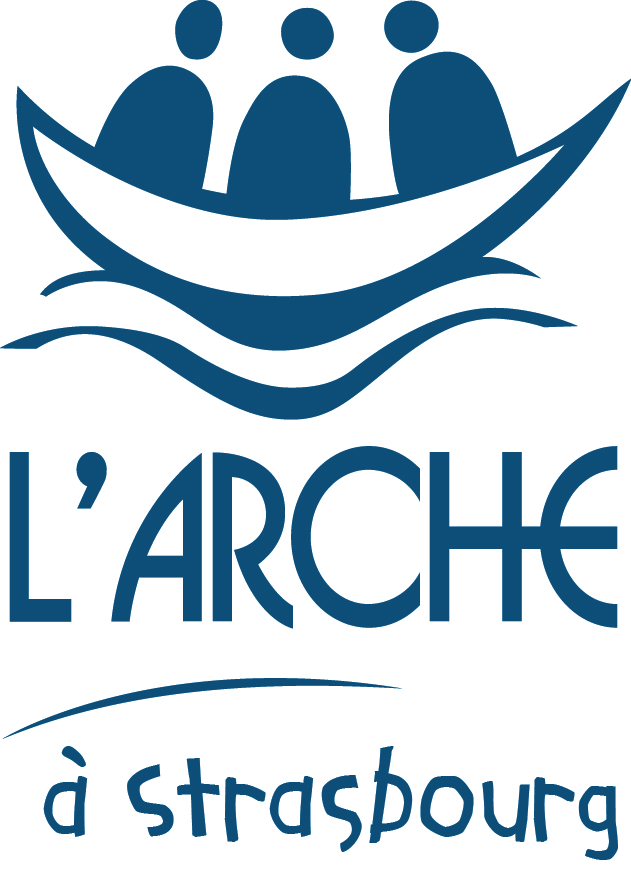 Association l’Arche à StrasbourgBulletin d’adhésion 2019A renvoyer à L’arche à Strasbourg – 6 passage de la Gosseline – 67100 Strasbourgaccompagné de votre règlementNom : ………………………………………………………………………………………………………Prénom(s) : ………………………………………………………………………………………………………Adresse : …………………………………………………………………………………………………………………………………………………………………………………………………………………………………Téléphone : ………………………………………………………………………………………………………Courriel : ………………………………………………………………………………………………………… Souhaite(nt) être membre(s) de l’Association de L’Arche à Strasbourg		 Adhésion individuelle 15 € 		 adhésion couple 30 €Règlement : par chèque à l’ordre de L’Arche à Strasbourg par virement à CCM Strasbourg Gutenberg, IBAN : FR76 1027 8010 8400 0212 9240 117, 	BIC : CMCIFR2A	La cotisation est valable pour l’année civile en cours, quelle que soit la date de cotisation.             Les statuts de l’association peuvent être demandés au secrétariat.Tous nos remerciements pour votre soutien et votre cotisation !